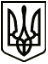 МЕНСЬКА МІСЬКА РАДАВИКОНАВЧИЙ КОМІТЕТПРОТОКОЛ засідання виконавчого комітету Менської міської ради13 грудня 2021 року 	 м. Мена	№ 22Початок о 10-00 год.Склад виконкому затверджено рішенням 1 сесії 8 скликання Менської міської ради 16 грудня 2020 року № 12, рішенням 2 сесії 8 скликання Менської міської ради 22 січня 2021 року № 185, рішенням 4 сесії 8 скликання 24 березня 2021 року № 150, рішенням 8 сесії 8 скликання 30 липня 2021 року № 385, рішенням 9 сесії 8 скликання 31 серпня 2021 року № 473, рішенням 10 сесії Менської міської ради 8 скликання 21 вересня 2021 року № 571 (список додається).Присутні 27 членів виконкому (список членів виконкому присутніх на засіданні додається). Відсутні з поважних причин 8 членів виконкому (список додається).        Присутні запрошені:Марцева Тетяна Іванівна, заступник начальника юридичного відділу Менської міської ради;       Присутні:Нагорна Аня Олександрівна, помічник-консультант народного депутата України Гунька А.Г.; Кравцов Валерій Михайлович, начальник відділу житлово-комунального господарства, енергоефективності та комунального майна Менської міської ради; Гречуха Людмила Анатоліївна, головний спеціаліст Відділу освіти Менської міської ради; Дяченко Сергій Анатолійович, провідний спеціаліст відділу цифрових трансформацій та комунікацій Менської міської ради.Засідання виконавчого комітету веде –Примаков Геннадій Анатолійович, міський головаСЛУХАЛИ:
Примакова Г. А., який запропонував затвердити слідуючий порядок денний: 389. Про затвердження поточних індивідуальних технологічних нормативів використання питної води для КП «Менакомунпослуга» Менської міської радиДоповідає начальник відділу економічного розвитку та інвестицій Менської міської ради Скороход С.В.;390. Про затвердження норм надання послуг з вивезення побутових відходів для населення міста Мена, сіл та селищ Менської міської територіальної громади.Доповідає начальник відділу економічного розвитку та інвестицій Менської міської ради Скороход С.В.;391. Про внесення змін до рішення виконавчого комітету від 29 жовтня 2021 року № 320.Доповідає заступник начальника юридичного відділу Менської міської ради Марцева Т.І.ГОЛОСУВАЛИ:«ЗА» - 27; «ПРОТИ» - немає; «УТРИМАЛИСЬ» - немає; «НЕ ГОЛОСУВАЛИ» - немає.ВИРІШИЛИ:Затвердити порядок денний  відповідно до запропонованого проєкту.389. СЛУХАЛИ:Скорохода С.В., який доповів про звернення директора КП «Менакомунпослуга» Менської міської ради Минця Р.В. про затвердження поточних індивідуальних технологічних нормативів використання питної води для комунального підприємства «Менакомунпослуга» Менської міської ради в населених пунктах смт. Макошине та с. Стольне Корюківського району Чернігівської області, та подані розрахунки, зроблені Деснянським басейновим управлінням в м. Чернігові, погоджені Державним агентством водних ресурсів і Департаментом екології та природних ресурсів в м. Чернігові. Сергій Віталійович зазначив, що затвердження норм трати води по вказаним селам, які становлять 5% від піднятої і 28% від загального обсягу піднятої води необхідне для отримання дозволу спец. водовикористання у селах громади для надання послуги з централізованого водопостачання вже з наступного року.ГОЛОСУВАЛИ:«ЗА» - 27; «ПРОТИ» - немає; «УТРИМАЛИСЬ» - немає; «НЕ ГОЛОСУВАЛИ» - немає.ВИРІШИЛИ:Рішення № 389 «Про затвердження поточних індивідуальних технологічних нормативів використання питної води для КП «Менакомунпослуга» Менської міської ради» - приймається (додається).390. СЛУХАЛИ:Скорохода С.В., який проінформував про затвердження норм надання послуг з вивезення побутових відходів для населення міста Мена, сіл та селищ Менської міської територіальної громади. Сергій Віталійович зазначив, що Державне підприємство «Науково-дослідний та конструкторсько-технологічний інститут міського господарства» розробив дані норми на вивіз твердих побутових відходів на 2022-2026 роки, які вступають у дію з 1 січня 2022 року. Ці норми розроблялись для багатоквартирних(1,85 м. куб.) та індивідуальних будинків (1,9 м. куб.) на рік на 1 мешканця. На місяць становить 0,15 м. куб на одного мешканця. Скороход С.В. наголосив, що норми потрібні для розробки тарифів на послуги з поводження з побутовими відходами і для мешканців індивідуальних будинків норма становить 0,158 м. куб., а для мешканців багатоквартирних будинків – норма ще менша 0,15 м. куб. на місяць.ГОЛОСУВАЛИ:«ЗА» - 27; «ПРОТИ» - немає; «УТРИМАЛИСЬ» - немає; «НЕ ГОЛОСУВАЛИ» - немає.ВИРІШИЛИ:Рішення № 390 «Про затвердження норм надання послуг з вивезення побутових відходів для населення міста Мена, сіл та селищ Менської міської територіальної громади» - приймається (додається).391. СЛУХАЛИ:Марцеву Т.І., яка проінформувала, що пропонується внести зміни до рішення виконавчого комітету Менської міської ради від 29 жовтня 2021 року № 320. Даним рішенням надавався дозвіл на видалення аварійних та перерослих дерев за межами населених пунктів Менської громади – на території Феськівського старостинського округу. Тетяна Іванівна зазначила, що на засіданні 15 сесії Менської міської ради 8 скликання були внесені зміни до Тимчасового порядку видалення дерев, кущів та інших зелених насаджень, яким передбачено, що виконання робіт може здійснювати як КП «Менакомунпослуга» Менської міської ради, так і організація робіт може покладатись на міську раду шляхом укладання договору з виконавцем робіт. В зв’язку з цим Марцева Т.І. запропонувала внести зміни до рішення виконавчого комітету, а саме: «доручити Менській міській раді здійснити ці роботи шляхом укладення договору з виконавцем робіт», а також передбачено використання ділової деревини.ГОЛОСУВАЛИ:«ЗА» - 25; «ПРОТИ» - немає; «УТРИМАЛИСЬ» - 2; «НЕ ГОЛОСУВАЛИ» - немає.ВИРІШИЛИ:Рішення № 391 «Про внесення змін до рішення виконавчого комітету від 29 жовтня 2021 року № 320» - приймається (додається).Міський голова	       Геннадій ПРИМАКОВКеруючий справамивиконавчого комітетуМенської міської ради	         Людмила СТАРОДУБ